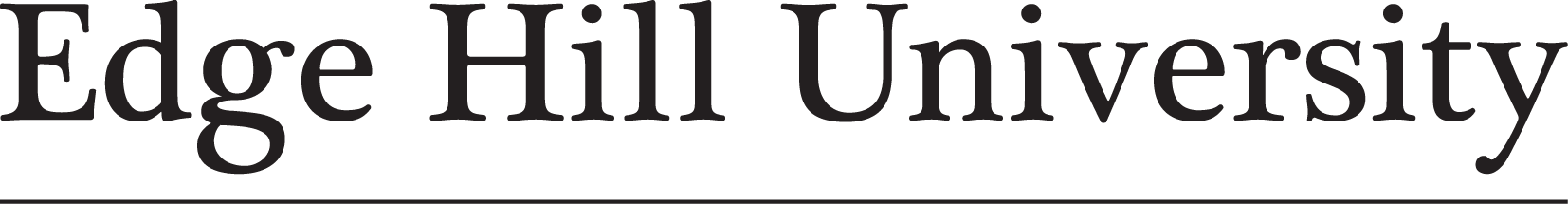 aPPLICATION FOR ALUMNI MEMBERSHIPAre you a member of the Edge Hill Alumni Network    Yes/ NoName …………………………………………………………………………………………..Home Address ………………………………………………………………………………..Work Phone Number ………………………………………………………………………...  E-mail address (must have an e-mail address )…………………………….Alumni members canAccess any of our staffed libraries – Ormskirk, Aintree, Manchester and Chorley.Join the library and borrow 5 booksUse as reference copies our print books and journals. You can also make copies, please ask at the help desk and purchase a photocopy card. Copyright rules apply)Read newspapers (University Library, Ormskirk)Use study facilities e.g. silent study areasUse a number of educational and academic electronic resources as a day visitor. We provide one PC for visitor access. Visitors can use these resources under the terms of the walk in user license. Please ask at the help deskWe are pleased to announce that we have recently extended the license to a number of eResources which means our Alumni students can now access over 2,700 eJournals.  These journals are part of collections from 4 publishers.Learning ServicesEdge Hill University,St Helens Road, Ormskirk, Lancashire L39 4QPTelephone 01695 584286Facsimile 01695 589997 Internet http://www.edgehill.ac.ukThe information supplied on this form will be used within  for the administration of your Learning Services membership.  Edge Hill reserves the right to share information with your sponsor organisation following any breach of Edge Hill regulations or policies.  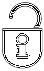 If you have any questions about the use of your information please contact:  Data Protection Officer, BNS, Edge Hill, St Helens Rd, Ormskirk, Lancs, L39 4QP, email dataprotection@edgehill.ac.ukPlease return to library@edgehill.ac.ukI agree to abide by the University Regulations and Acceptable Use PolicySignature:  …………………………………………………………………….Date:  …………………………………………………………………………..Approved by:  ………………………………………………………………….